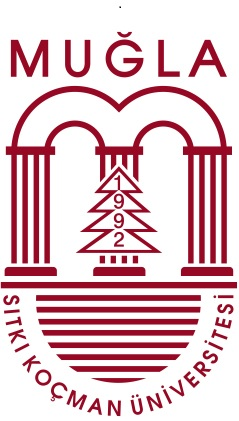 PROJECT NAMESTUDENT SOCIAL RESPONSIBILITY PROJECTRESULT REPORT(English Program)ATTACHMENTS:(You can add visual materials of your project (banner, poster, logo, etc.) and visual documents (photo, screenshot, etc.) related to the activities you perform.Project nameProject nameProject nameProject nameProject nameUnitUnitUnitUnitUnit………..………………………..….. Faculty / Institute / Vocational School / School / Research Center………..………………………..….. Faculty / Institute / Vocational School / School / Research Center………..………………………..….. Faculty / Institute / Vocational School / School / Research Center………..………………………..….. Faculty / Institute / Vocational School / School / Research Center………..………………………..….. Faculty / Institute / Vocational School / School / Research CenterProject StakeholdersProject StakeholdersProject StakeholdersProject StakeholdersProject Stakeholders11 2 2334455Target Audience of the ProjectTarget Audience of the ProjectTarget Audience of the ProjectTarget Audience of the ProjectTarget Audience of the ProjectTarget Groups in the ProjectTarget Groups in the ProjectTarget Groups in the ProjectTarget Groups in the ProjectAge range12345Place(s) of Project ImplementationPlace(s) of Project ImplementationPlace(s) of Project ImplementationPlace(s) of Project ImplementationPlace(s) of Project ImplementationSpecify in the order of Country, Region, Province, District, Application Unit.Specify in the order of Country, Region, Province, District, Application Unit.Specify in the order of Country, Region, Province, District, Application Unit.Specify in the order of Country, Region, Province, District, Application Unit.Specify in the order of Country, Region, Province, District, Application Unit.MUGLA SITKI KOÇMAN UNIVERSITY MEDICAL FACULTYSOCIAL RESPONSIBILITY PROJECTS SUPPORT COMMISSIONSTUDENT SOCIAL RESPONSIBILITY PROJECTRESULT FORMProject SummarySummarize your project in the context of purpose-activity-result.Activities PerformedActivity 1:Explain the activities carried out within the scope of your project.Activity 2:Activity 3:Obtained resultsDevelopments in the situation of the target audience at the end of the project; achieved products/tangible outputs